Группа №20, профессия «Повар, кондитер» 3 курс.МДК04 «Приготовление, оформление и подготовка к реализации холодных и горячих сладких блюд, десертов, напитков разнообразного ассортимента»Лабораторно – практическое занятие № 7Тема: Приготовление, оформление и подготовка к реализации горячих сладких блюд и напитков: какао и шоколад«Какао с молоком»  (6 часов)Мастер п/о: Лебедев Роман ОлеговичЦель: Приобрести практический опыт приготовления и отпуска блюда «Какао с молоком»Какао и шоколад получают из бобов тропического шоколадного дерева. Готовят горячий шоколад из порошка шоколада, который отличается большим содержанием жира или готовой шоколадной плитки, молока или сливок, воды (минимальное количество).Напиток получается густым и калорийным. Примечание: Горячий шоколад и какао относятся к горячим сладким напиткам. Температура подачи горячих напитков Т= 75*С.Задание:1. Правильно подготовить рабочее место (фотофиксация)2. Составить технологическую схему приготовления блюда (в тетради от руки + фотофиксация)3. Рассчитать количество продуктов, необходимое для приготовления блюда(не менее 5 порц.) используя данную рецептуру (в тетради от руки + фотофиксация)4. Приготовить и оформить для подачи блюдо «Какао с молоком»;5. Правильно произвести отпуск блюда (фотофиксация)6. Произвести дегустацию, бракераж и органолептическую оценку качества готового блюда; 7. Оформить отчёт (заполнить форму)Выход 1 порции блюда - 200 мл.Итоги выполненной работы (записи и расчёты в тетради, технологические схемы приготовления, фотографии готовых блюд), отправить на эл.почту мастеру Лебедеву Р.О: lro@apt29.ruв срок до «18» мая 2020г., с указанием ФИО,  № группы и  № лабораторной работы.Форма отчетаБРАКЕРАЖНАЯ ТАБЛИЦАМатериально- техническое оснащение:Оборудование: кухонный (производственный) стол, газовая (электрическая) плита;Инвентарь, инструменты, посуда: кастрюли вместимостью 1, 2л., сотейник 0.5л; ножи, доски, шумовки, ложки столовые, весы, стаканы или чашки для подачи напитков;Сырье: шоколад (порошок) или плитка шоколадная, молоко (сливки 10%), вода, сахарПоследовательность технологических операцийОперация №1 Организация рабочего места: Подберите посуду, инвентарь, подготовьте продукты;- для приготовления блюда используйте электрические или газовые плиты;- на производственном (кухонном) столе установите весы, поместите разделочную доску;- с правой стороны расположите инвентарь, инструменты, посуду, с левой - выложите продукты (согласно выполненным расчётам);Операция №2 Подготовка продуктов для приготовления блюда: Продукты взвесьте, проверьте качество в соответствии с действующими стандартами и техническими условиями;- Какао-порошок отвесить;- Сахар песок отвесить- Молоко (сливки) отмерить и нагреть;Операция №3 Приготовление блюда:Для приготовления блюда используют какао в порошке;- Подготовленный какао-порошок  смешать с сахаром, добавить кипяток (100мл);- Полученную массу растереть до однородности;- При непрерывном помешивании в массу ввести тонко горячее молоко, остальной кипяток и довести до кипения;Операция №4 Отпуск готового блюда: Отпускают Какао горячим, в стаканах или чашках по 200мл. на порцию. Т подачи = 65*СРецептура блюда «Какао с молоком» на расчёт: (заполнить в тетради от руки расчёт рецептуры)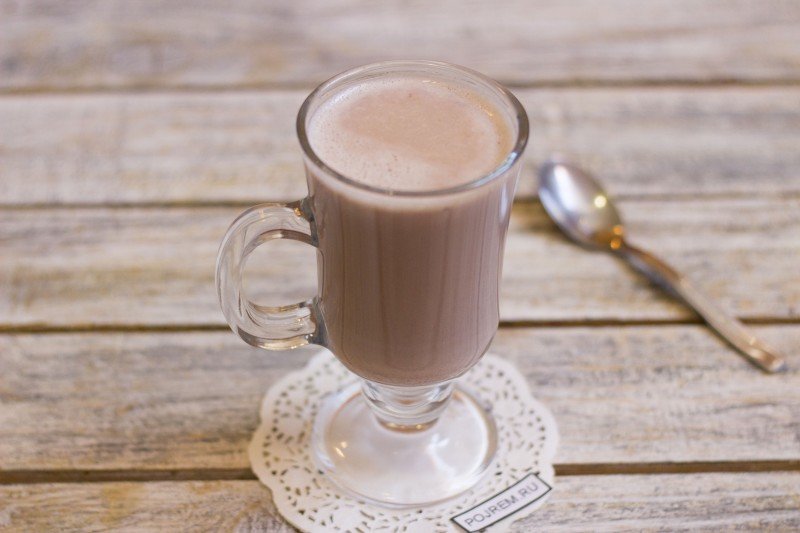 ФИО____________________________________________               № группы ________ФИО____________________________________________               № группы ________ФИО____________________________________________               № группы ________ФИО____________________________________________               № группы ________ФИО____________________________________________               № группы ________ИЗДЕЛИЕПОКАЗАТЕЛИ КАЧЕСТВАДЕФЕКТЫ ИЗДЕЛИЯ ИХ ПРИЧИНЫ (БРАК)СПОСОБ ИСПРАВЛЕНИЯ ДЕФЕКТОВСАМООЦЕНКАКакао с молокомВнешний вид соответствует, без комков;Вкус, запах - сладкий со вкусом шоколада и молока; Консистенция густая, однородная; Цвет - светло-коричневый;№Наименование ингридиентовВес бруттоВес неттоВес брутто(на 5 порц)Вес нетто(на 5 порц)1.Какао-порошок??35352.Молоко, мл.??9009003.Сахар??1501504.Вода, мл.??140140Выход блюда:Выход блюда:Выход блюда:2001000